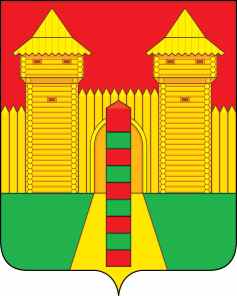 АДМИНИСТРАЦИЯ  МУНИЦИПАЛЬНОГО  ОБРАЗОВАНИЯ «ШУМЯЧСКИЙ   РАЙОН» СМОЛЕНСКОЙ  ОБЛАСТИПОСТАНОВЛЕНИЕот 19.05.2022г. № 260        п. ШумячиВ соответствии с Правилами присвоения, изменения, аннулирования             адресов на территории Шумячского городского поселения, утвержденными              постановлением Администрации муниципального образования «Шумячский район» Смоленской области от 23.01.2015г. №23, на основании заявления                    заявителя от 16.05.2022 года, Администрация муниципального образования «Шумячский район»                Смоленской областиП О С Т А Н О В Л Я Е Т:1. Присвоить адресные данные объекту адресации - земельному участку общей площадью 451 кв. м, кадастровый номер 67:24:0190130:235, категория             земель – земли населенных пунктов, разрешенное использование – для ведения личного подсобного хозяйства, в соответствии с его фактическим                              местоположением: Российская Федерация, Смоленская область, Шумячский район, Шумячское городское поселение, п. Шумячи, ул. Пионерская, земельный участок №9/4.2. Настоящее постановление вступает в силу со дня его подписания.О присвоении адресных данных                 объекту адресацииГлава муниципального образования«Шумячский район» Смоленской области       А.Н. Васильев